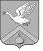 сельский Совет Бебяевского сельсовета Арзамасского муниципального района Нижегородской областиРЕШЕНИЕ23.10.2019 г.                                                             № 18О внесении изменений в Решение сельского Совета Бебяевского сельсовета Арзамасского муниципального района Нижегородской области  от 24.11.2016 г. №117 «О земельном налоге»     В соответствии с Федеральным законом Российской Федерации от 29.09.2019 № 325-ФЗ «О внесении изменений в части первую и вторую  Налогового кодекса Российской Федерации», Федерального закона от 06.10.2003 №131-ФЗ «Об общих принципах организации местного самоуправления в Российской Федерации», Уставом Бебяевского сельсовета Арзамасского муниципального района Нижегородской области, в целях приведения нормативно - правовых актов в соответствие с действующим законодательством РФ :Сельский Совет Бебяевского сельсовета  РЕШИЛ:1. Внести в Решение сельского Совета Бебяевского сельсовета Арзамасского муниципального района Нижегородской области от 24.11.2016 г. №117 «О земельном налоге» ( далее Решение) следующие изменения:1.1. Пункт 1 Решения изложить в следующей редакции: 1. Установить на территории Бебяевского сельсовета налоговые ставки по земельному налогу в следующих размерах: 1) 0,3 процента в отношении земельных участков:- отнесенных к землям сельскохозяйственного назначения или к землям в составе зон сельскохозяйственного использования на территории Бебяевского сельсовета Арзамасского муниципального района Нижегородской области и используемых для сельскохозяйственного производства;- занятых жилищным фондом и объектами инженерной инфраструктуры жилищно-коммунального комплекса (за исключением доли в праве на земельный участок, приходящейся на объект, не относящийся к жилищному фонду и к объектам инженерной инфраструктуры жилищно-коммунального комплекса) или приобретенных (предоставленных) для жилищного строительства (за исключением земельных участков, приобретенных (предоставленных) для индивидуального жилищного строительства, используемых в предпринимательской деятельности);- не используемых в предпринимательской деятельности, приобретенных (предоставленных) для ведения личного подсобного хозяйства, садоводства или огородничества, а также земельных участков общего назначения, предусмотренных Федеральным законом от 29 июля 2017 года N 217-ФЗ «О ведении гражданами садоводства и огородничества для собственных нужд и о внесении изменений в отдельные законодательные акты Российской Федерации»;2) 1,5 процента в отношении прочих земельных участков.1.2. Пункт 2.1. пункта 2  Решения изложить в следующей редакции:2. Установить порядок и сроки уплаты налога и авансовых платежей по налогу.2.1.Налог подлежит уплате налогоплательщиками-организациями в срок не позднее 1 марта года, следующего за истекшим налоговым периодом. Авансовые платежи по налогу подлежат уплате налогоплательщиками-организациями в срок не позднее последнего числа месяца, следующего за истекшим отчетным периодом.Налогоплательщики-организации по истечении налогового периода представляют в налоговый орган по месту нахождения земельного участка налоговую декларацию по налогу. Налоговые декларации по налогу представляются налогоплательщиками не позднее 1 февраля года, следующего за истекшим налоговым периодом.2.Положения подпункта 1.1. настоящего Решения вступает в силу с 1 января 2020 года.3. Положения подпункта 1.2. настоящего Решения вступает в силу с 1 января 2021 года.4. Настоящее решение подлежит обнародованию путем размещения на официальном сайте администрации Бебяевского сельсовета Арзамасского муниципального района Нижегородской области в сети Интернет. Глава местного самоуправления                                                      В.В.Евстигнеев